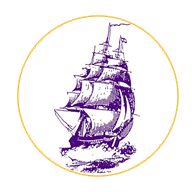 POLSON SCHOOL DISTRICT #23REQUEST FOR QUALIFICATIONS (RFQ) FOR A GENERAL CONTRACTOR / CONSTRUCTION MANAGER FORELEMENTARY, MIDDLE SCHOOL, AND HIGH SCHOOL BOND RENOVATION AND ADDITION PROJECTCompleted Response Due Date: 4:00 PM MST July 7, 2023.Delivery Requirements:  Deliver 1 electronic copy + 1 original and 4 copies to:Mike Cutler - SuperintendentPolson School District #23111 4TH Ave. EastPolson, MT 59860Polson School District #23 (District) is soliciting through this Request for Qualifications (RFQ) statements of qualifications (SOQ) from experienced General Contractor/Construction Manager (GCCM) firms engaged in this profession and duly registered as a Contractor in the State of Montana that can help with the planning, development, and other related work for two phases of construction in the elementary and middle schools and the high school.  A sealed envelope that is prominently marked “Request for Qualifications, Elementary, Middle School, and High School Bond Renovation and Addition Project” containing one original and four copies plus one electronic copy (USB flash drive or CD Rom in PDF) of the SOQ meeting all criteria listed in this document must be received at the Polson School District Office, 111 4th Ave. East, Polson, MT 59860 by 4:00 PM MST, July 7, 2023.  Late, faxed, or emailed copies will not be accepted for consideration. It shall be the responsibility of the firm submitting the SOQ to ensure that it has been properly received by the deadline.  If a response is not legible, the District has the discretion determine that the proposal is non-responsive.Each proposing firm shall submit a SOQ that is signed in ink by an authorized individual or officer of the firm submitting the SOQ and no proposals shall be withdrawn for a period of 90 days after receipt. In order to control information disseminated regarding this RFP, firms are not to make personal contact with the Board of Trustees and/or any District Employees with exception of the person listed above.  All submitted items will become property of the District and the District reserves the right to make use of any or all information it contains or reject any or all SOQs.  Information in the SOQ will become public property and subject to disclosure laws. All costs associated with the preparation or submission of the SOQ for this RFQ are solely the responsibility of the candidates.      The District may, for good cause, reject any or all proposals and to rescind the award of any contract at any time before the execution of said contract by all parties with no liability against the District.BACKGROUND  The District passed bond measures in May 2023.  It passed a bond for the Elementary District in the amount of $23,315,000 for projects in the elementary and middle schools.  It passed a bond in the High School District in the amount of $16,645,000 for projects in the high school.  The elementary projects are:Cherry Valley and Linderman Elementary Schools:Renovation of existing spaces including serving kitchens and bathroomsIncreasing security and safety and installation of new front entriesAdding music room and library and additional classroomsRemoval of modulars (Linderman)Polson Middle School:Updating educational spaces for grades 5-8Adding common space to increase security and address student needsAdding space for exploratory educationRenovation and addition of bathroomsIncreasing security at main entranceThe high school projects are:Polson High School:Increasing security and safetyRemoving modularsAdding classroom and lab space, including new science areas and career and technical education labs, new welding/manufacturing lab, new music roomRenovation of existing spaces including serving kitchen and bathroomsThe District has retained the firm of LPW Architecture to provide architectural and engineering services.  Preliminary plans are attached to this RFQ.  These projects shall be separated into two phases with the elementary school projects completed first (Phase One) and the high school and middle school projects completed thereafter (Phase Two).  The District desires to increase efficiency and utilization of resources with use of the same contractor for both phases.  Time is of the essence for these projects.  It is anticipated that construction would commence on Phase One of the project in October 2023 to be completed by the fall of 2024 and construction on Phase Two of the project would commence in the summer of 2024 with all construction completed by winter of 2026.    The District anticipates issuing separate contracts for each phase.  The final form contracts for each phase shall be an amended American Institute of Architects (AIA) A133- 2019 Agreement, Standard Form of Agreement Between Owner and Construction Manager as Constructor form of contract and an amended American Institute of Architects (AIA) A201-2017 General Conditions of the Contract for Construction, including any Supplemental Conditions, subject to negotiations by the parties after the District has selected the GC/CM.  The District reserves the right to terminate the services of the selected GC/CM in accordance with the contract issued for Phase One, including final completion of the elementary projects, and re-solicit a qualified contractor for Phase Two.SELECTION PROCEDURE This RFQ is the first of a multi-part selection process.  In order to qualify for further consideration, Proposers must comply with the mandatory requirements provided below. SOQs that do not contain the required documentation will be deemed nonresponsive to this RFQ and will be rejected on that basis. Proposers that satisfy the required qualifications detailed below will be invited to provide a Request for Proposal for consideration by the District.  After scoring the responses to the RFP, the Selection Committee may invite the top three (3) highest scoring Proposers from the RFP portion to interview before the selection of the GC/CM is made.  From those finalists, the District will select the GC/CM firm which is best qualified and best suits the District's needs and intent regarding the Elementary, Middle School, and High School Bond Renovation and Addition Project.SCOPE OF PRECONSTRUCTION SERVICESThe specific scope of preconstruction services will be negotiated prior to signing the GC/CM Contract. In general, services are anticipated to include, but are not limited to the following:Immediate availability to provide cost estimating and scheduling services in coordination with the design team and District;Participation in all design, coordination, and building committee meetings;Review of all designs for constructability;Work with the District and design team on phasing, scheduling, and other strategies to complete construction of this scale of project on or before the stated date;Coordination and gathering of input from subcontractors regarding constructability; Review and cost evaluation at each phase of design taking into consideration schedule, phasing and market conditions;Consult with, advise, assist, and provide recommendations to the District and design team on all aspects of the planning and design of the work;Provide information, estimates, schemes, and participate in decisions regarding construction materials, methods, systems, phasing, and costs to assist in determinations which are aimed at providing the highest quality building within the budget and schedule;Review in-progress design and construction documents and provide input and advice on construction feasibility, alternative materials, costs and availability; Review completed design and construction documents prior to subcontractor/supplier bidding/selection and suggest modifications to improve completeness and clarity and to eliminate construction change requests due to inconsistencies or omissions in the construction documents; Provide input to the District and the design team regarding construction market bidding climate, status of key subcontract markets, and other relevant economic conditions; Recommend and actively source labor and material resources necessary to complete the project construction; Provide input to the District and the design team regarding long lead time materials and equipment, impact on the construction schedule and strategies for mitigating the impact; Prepare construction cost estimates for the Project at the schematic, design development and construction document design phases and, if appropriate, at other times throughout of the work; Notify the District and design team immediately if construction cost estimates appear to be exceeding the construction budget, and reconcile each cost estimate with the Architect’s cost estimate, if required; Furnish a final construction cost estimate for the District’s review and approval; Develop a preliminary construction schedule; Develop all subcontractor/supplier bid packages and perform all advertising and receipt of subcontractor/supplier bids; Obtain bids per trade for the District’s review, unless otherwise approved by District in order to meet resourcing requirements, per GC/CM Contract. Self-performed work must be bid against at least two subcontractors, if readily available; Upon execution of any Early Work Amendment prior to a GMP agreement, undertake early material procurement, site preparation, and advance construction work.All engineering services must be performed by a professional engineer.  SCOPE OF CONSTRUCTION PHASE SERVICESIn general, Construction Phase Services are anticipated to include the following:It is anticipated that a proposal for the cost for the construction of each phase of the project will be requested near the completion of the Construction Documents phase provided the cost estimate is within the District’s budget.  This is anticipated to be in the form of a Guaranteed Maximum Price (“GMP”) amendment to the contract.  The established costs will be the maximum amount paid for the entire work by and managed by the GC/CM, unless scope changes are requested by the District.  Acceptance of the cost proposal by contract will constitute completion of preconstruction services and the GC/CM will initiate the construction period services for the Elementary, Middle School, and High School Bond Renovation and Addition Project.  For any work conducted on site prior to the establishment of the cost, the GC/CM will provide appropriate levels of performance and payment bonds for any work in progress.  At the time of execution of the cost proposal, the GC/CM will be required to submit a 100% performance and 100% payment bond for the amount of the entire project cost. With respect to Phase One, the District retains the option to cancel the construction phase services, to start a new process for the construction of the project, terminate the contract and negotiate a replacement contract with the next highest rated proposer from this solicitation, or to conclude the GC/CM’s services at pre-construction and issue the construction work for the project on a lowest, responsible bidder method.The selected GC/CM(s) will be required to comply (as a minimum allowable rate schedule) with the State of Montana Wage Rates/Schedule adopted and effective at the time of signing any contract or amendment guaranteeing the cost of the work or any time work is awarded on the project for construction.  Reference to the State of Montana Wage Rates/Schedule incorporated in this RFQ is provided for informational purposes only. Full text for rates and compliance can be found on the State of Montana, Department of Labor website at: http://erd.dli.mt.gov/labor-standards/state-prevailing-wage-rates.  TENTATIVE PROJECT SCHEDULEPROPOSAL CONTENT Proposers shall provide the following information, clearly separated by tabs for the written copies provided, in the order listed below:Cover Letter/Statement of Interest: Confirm your firm’s interest in the project and commitment to meet all requirements. Firm Contact Information.  Provide the firm name and complete address listing street and mailing addresses.Identification of Responsible Office.  Provide the address of the specific office of your firm that will be responsible for providing work.Resumes of Proposed Staff.  Provide resumes of proposed staff for the project listing relevant experience.Responses to Minimum Qualifications.MINIMUM QUALIFICATIONSProposers must provide responses to the following minimum qualifications as part of their SOQ to be considered as a finalist for purposes of submitting a response to the Request for Proposal to be issued:General Contractor/Construction Manager Firm Information:Demonstration of successful experience and capacity to act as a GC/CM on projects of similar size, type and complexity, specifically with successful experience constructing educational facilities and ability to manage similar work in the specified timeframe.Firm Background: description of firm’s history, including ownership structure, service area, length of time in the industry. Include information identifying the firm’s annual volume of business, financial/bonding capacities, and speak to the firm’s stability in the marketplace. If proposing a joint venture or teaming arrangement, provide a clear description of the legal and business relationship between the firms.Complete information on the firm’s bonding company and agent that includes:i. Contact name, phone and email information for the bonding company and agent proposed for this project.ii. Years of relationship with the bonding company.iii. If less than 5 years, or not the exclusive surety source, a list of other companies and agents used in the last 5 yearsIn the last five (5) years, has the proposing firm (for each “yes” response provide an explanation):i. had a settled or pending claim against a payment or performance bond?ii. had a contract terminated for default on a project?iii. been assessed liquidated damages for late delivery of a project?iv. taken legal action or dispute resolution proceedings against an Owner other than for an Owner’s failure to pay?Bonding Capacity:Provide proof of bonding capacity. The Proposer must be capable of providing a 100% performance bond and 100% payment bond for projects valued up to $16,000,000 for Phase One and $23,960,000 for Phase Two (bonding capacity should be separate for each phase as well as for the aggregate of $39,960,000) in construction costs, as documented by a letter or binder from the Surety, submitted with the RFQ response. Construction Contractor Registration:Proposer must include evidence of valid and current Montana Contractor Registration.Safety:Provide incidence rate and Experience Modification Rate (“EMR”).  An EMR greater than 1.0 may result in immediate disqualification at the discretion of the District.  If the proposer has an EMR in excess of 1.0, please provide an explanation for the EMR.EVALUATION AND SELECTION PROCESSThe proposals shall be evaluated by the District’s Facilities Committee.  Those proposals submitted that do not meet the mandatory requirements outlined herein will not be evaluated.The role of the Committee shall include a complete review of all documents submitted. Committee members may not be contacted or solicited by any firm or individual submitting proposals during the proposal solicitation and review process, with the exception of the facilitator identified on page to whom SOQs must be submitted in accordance with the directions herein.Selection of the successful firm will be entirely at the discretion of the District, and the District reserves the right to waive minor irregularities in the selection process and to reject any and all proposals.This RFQ shall not commit the District to enter into any agreement, to pay any expenses incurred in preparation of any response to this request, or to procure or contract for any supplies, goods or services.  The District reserves the right to accept or reject any and all responses received as a result of this RFQ if it is in the District’s best interest to do so.  By offering to perform services under this procurement, proposers agree to be bound by the laws of the State of Montana, including but not limited to: applicable wage rates, gross receipts taxes, building codes, Equal Opportunity Employment practices, safety, etc.PRELIMINARY PLANS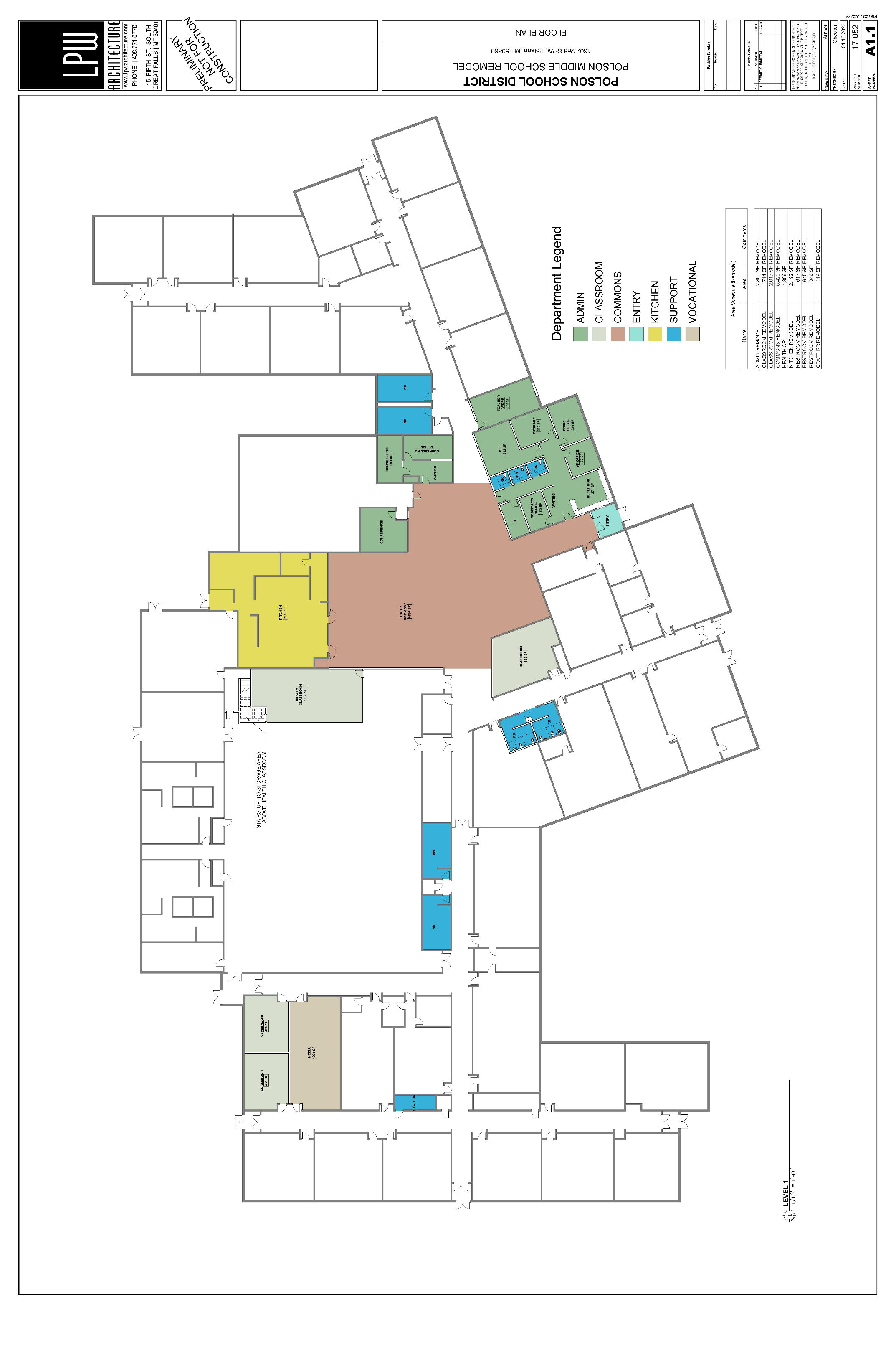 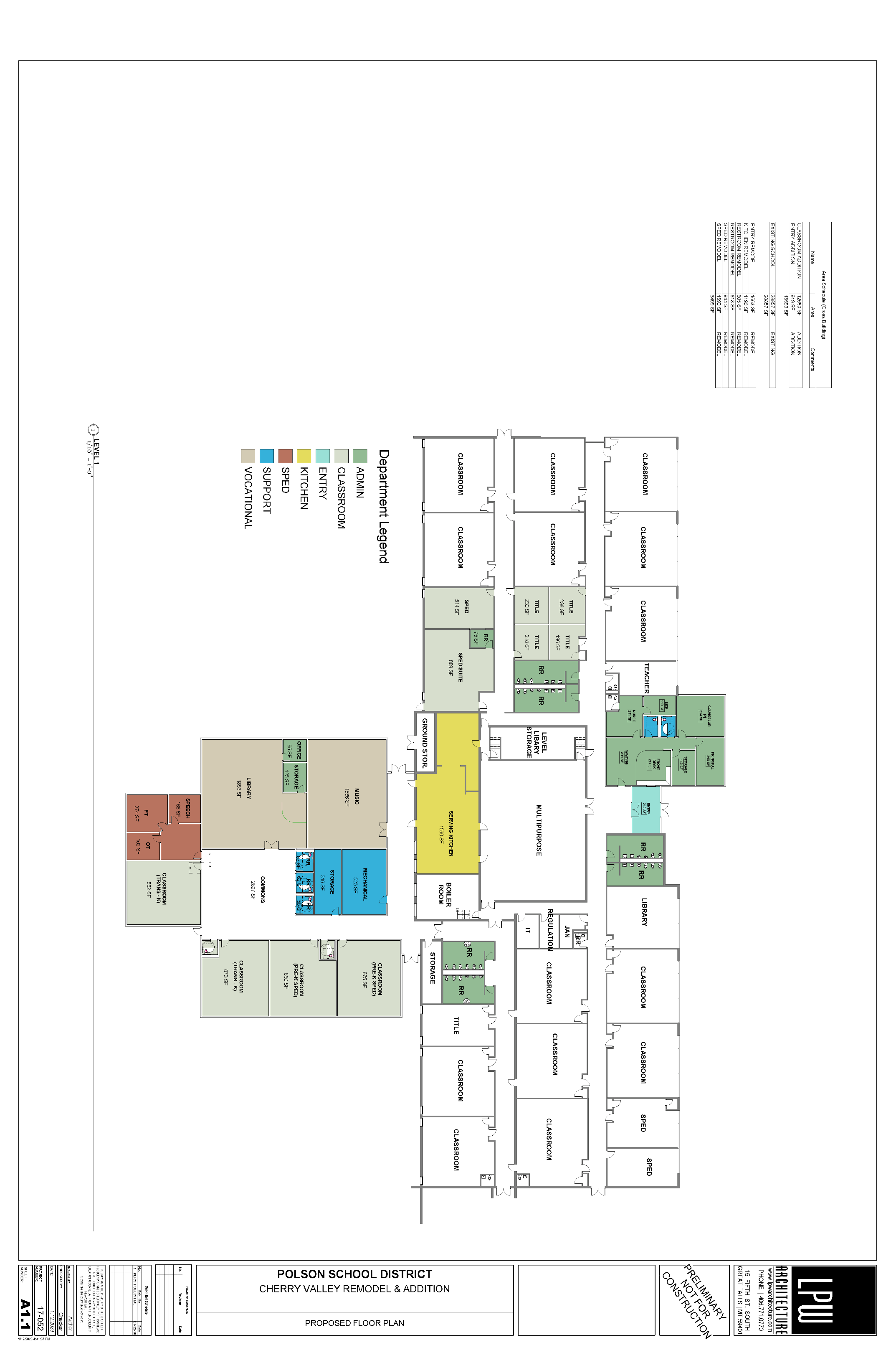 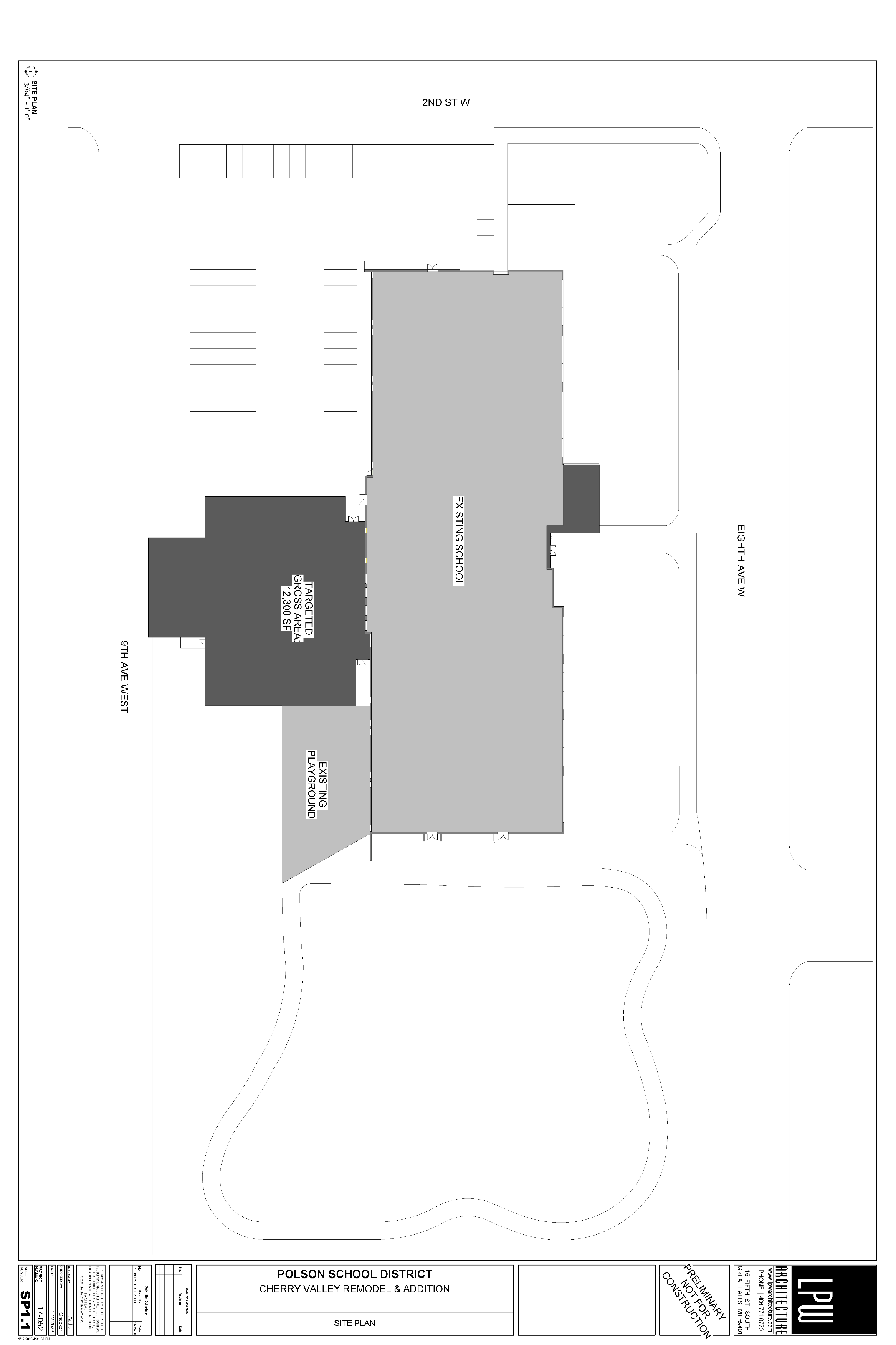 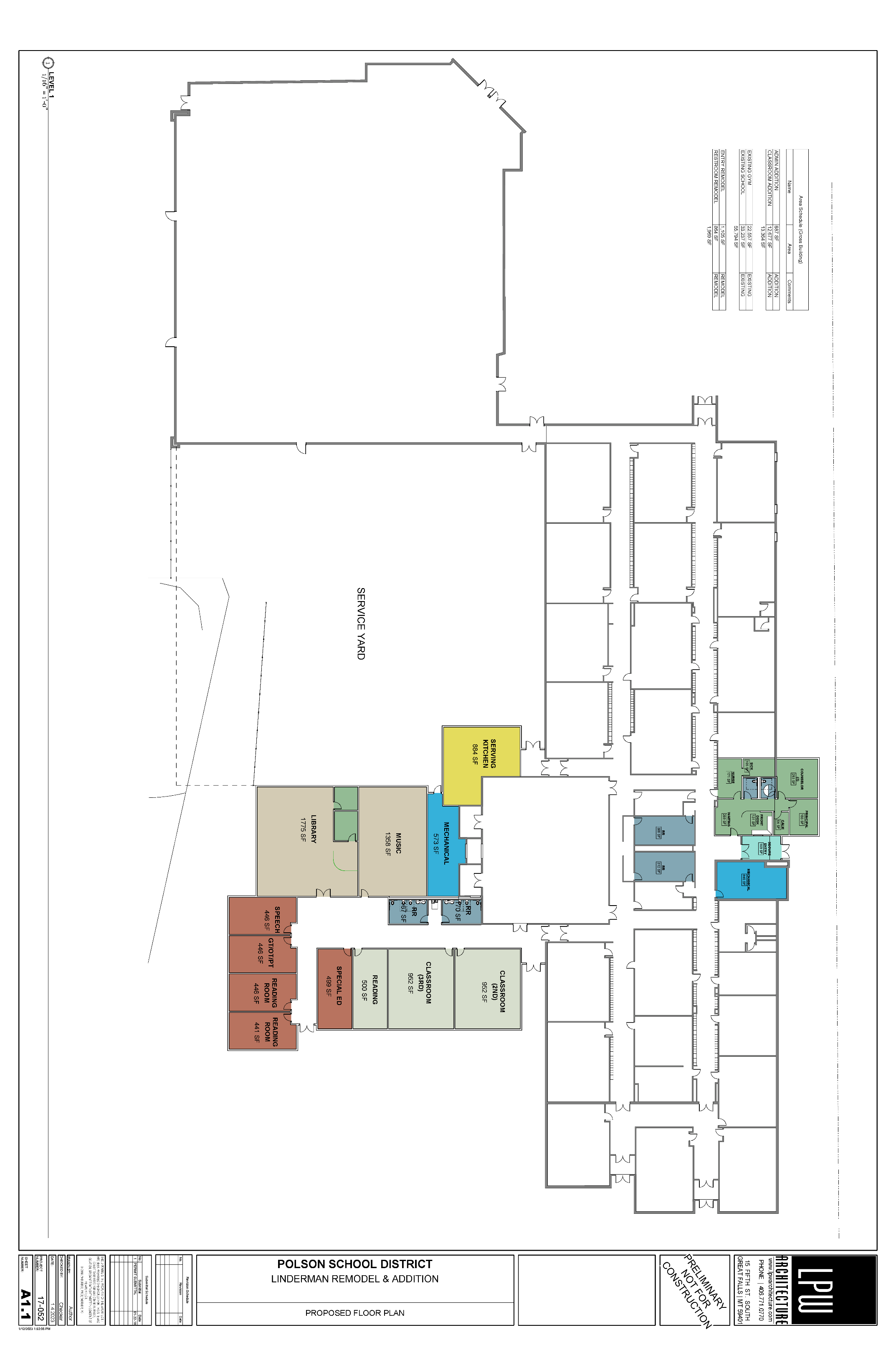 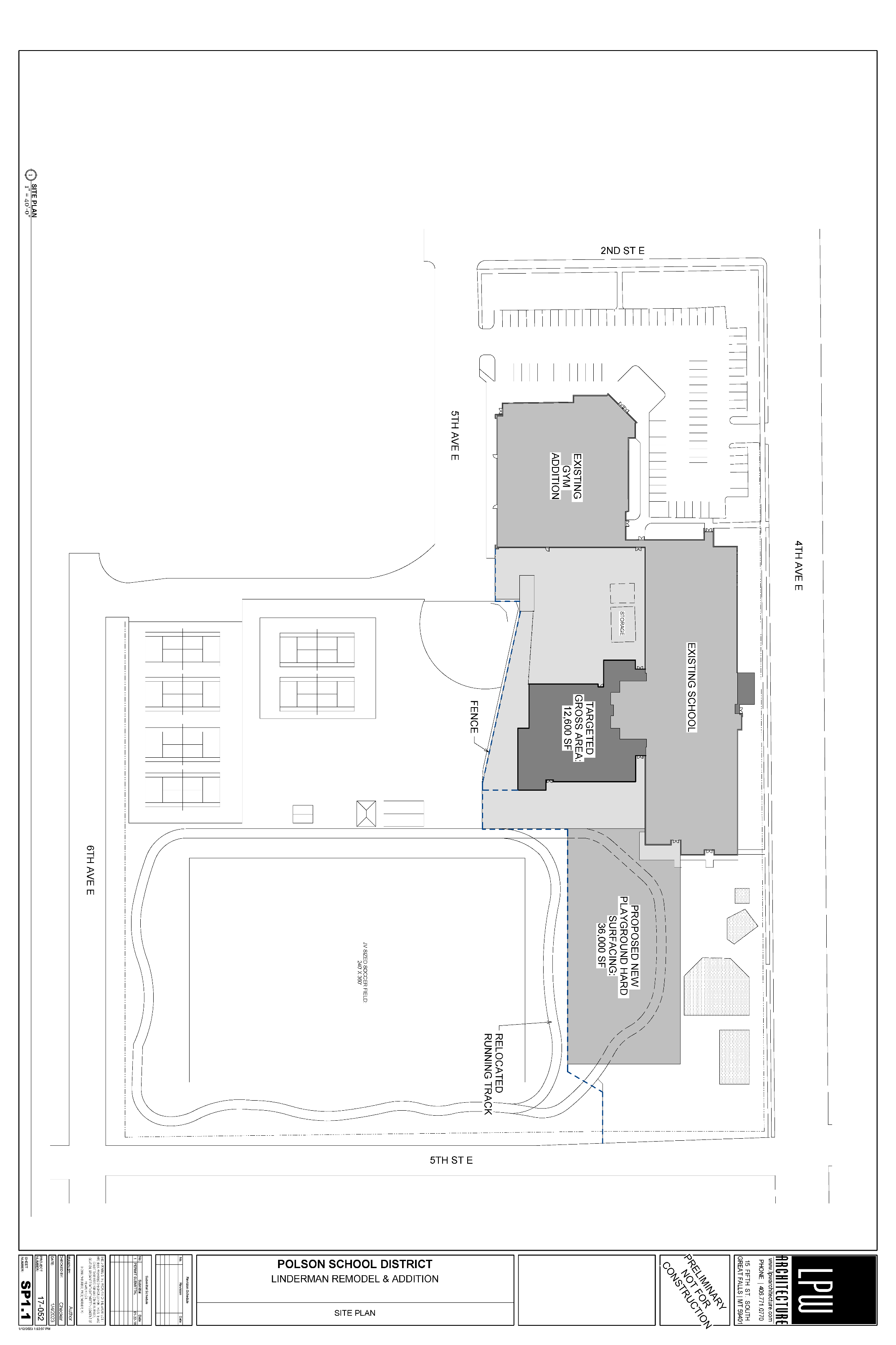 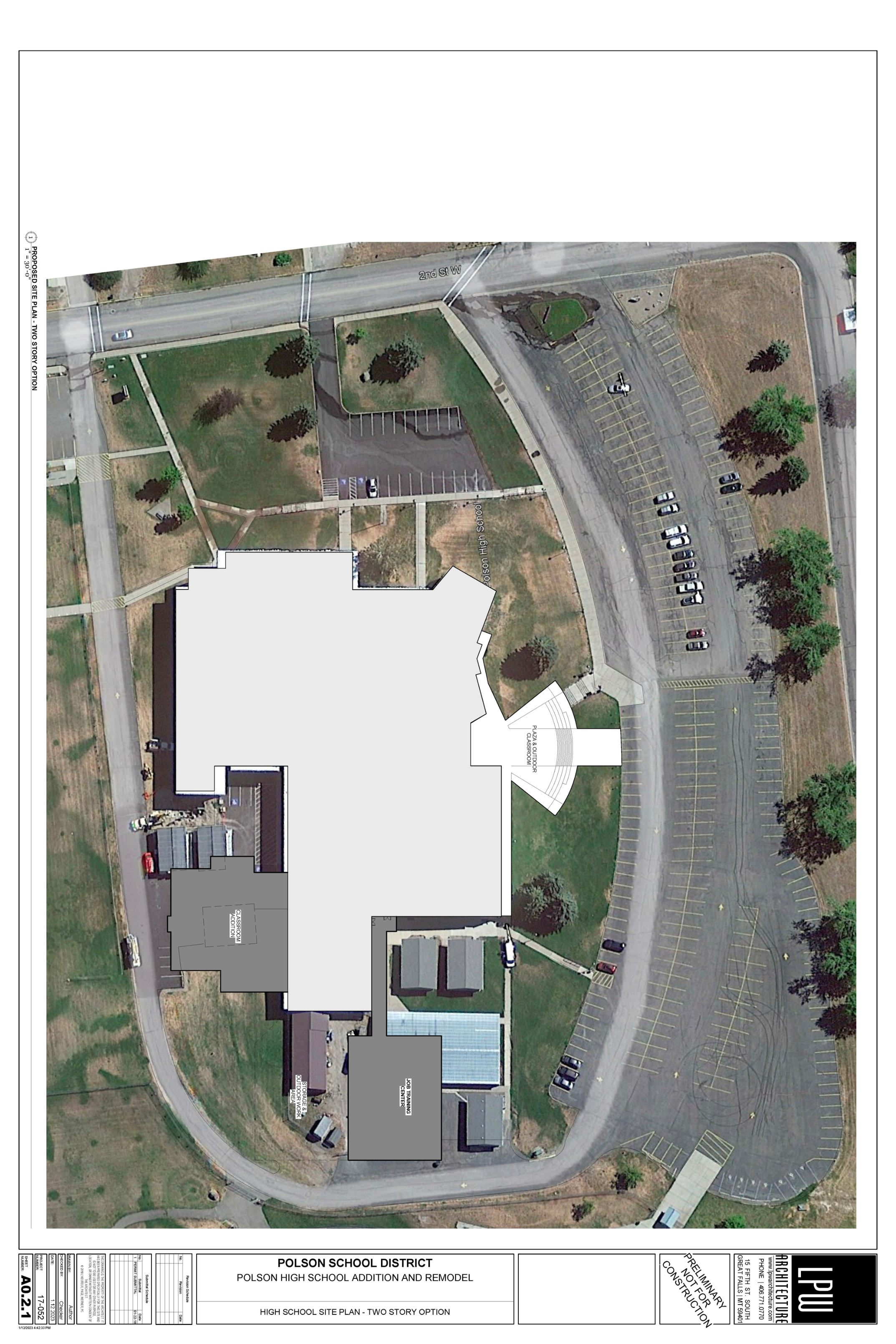 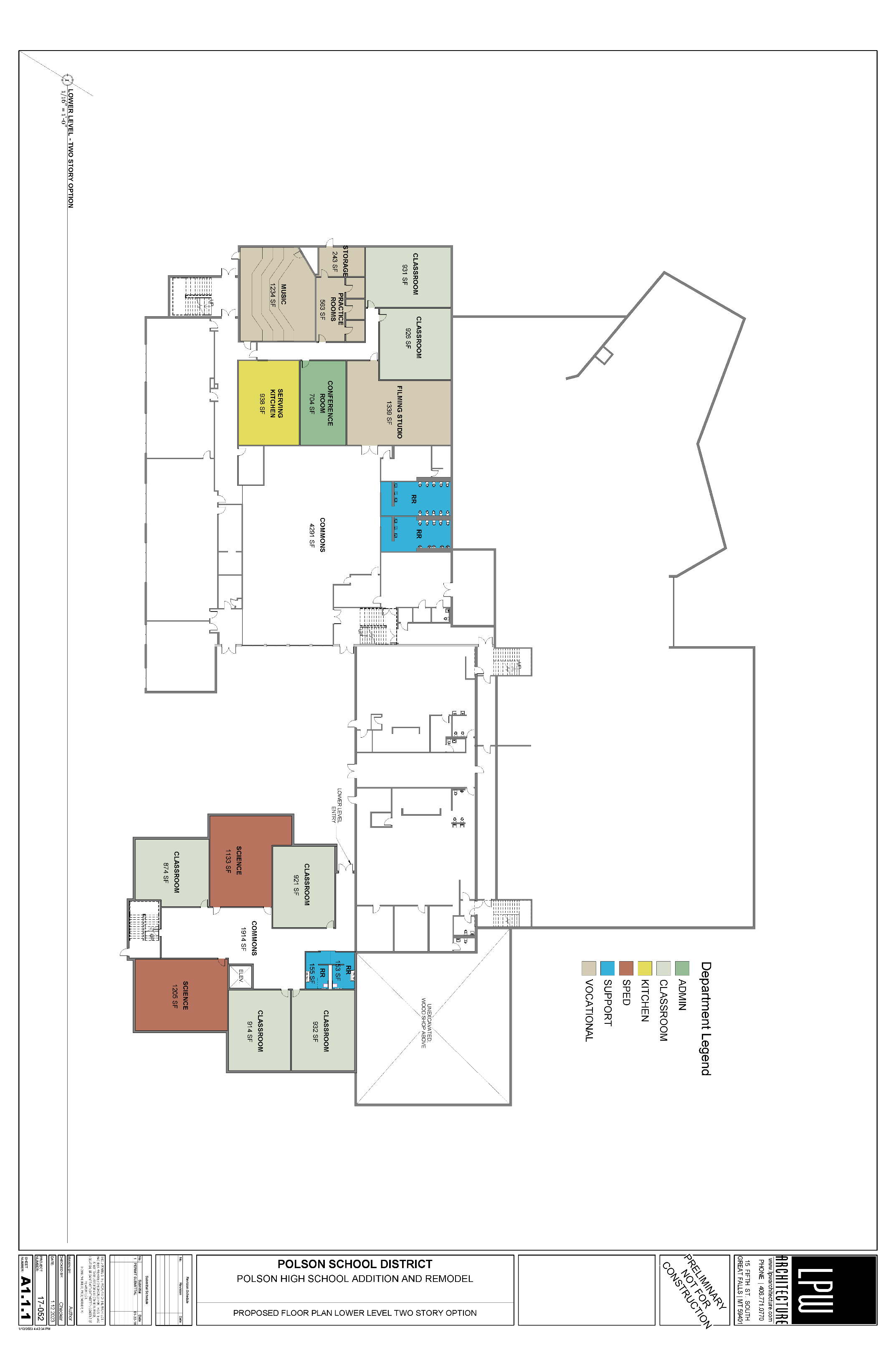 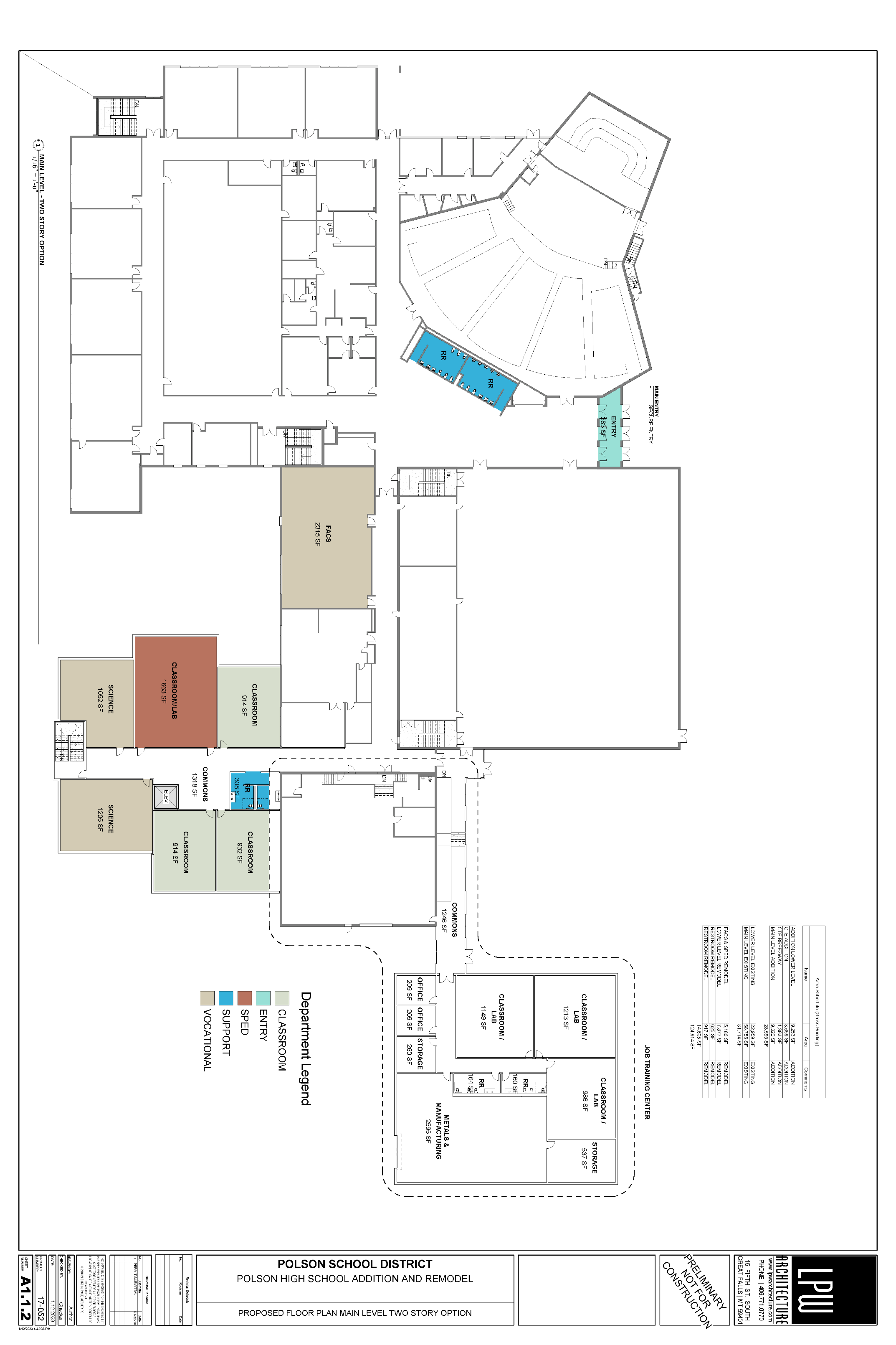 PROPOSAL AND AWARD TIMELINE:PROPOSAL AND AWARD TIMELINE:June 13, 2023RFQ issuedJuly 7, 2023SOQs due at 4:00 PMJuly 12, 2023SOQs to be reviewed by Facilities Committee; qualified proposers for RFP determinedBy July 13, 2023Notification of qualified proposers for distribution of RFPJuly 26, 2023Pre-bid meeting and walk-throughAugust 1, 2023RFP Proposals due at 4:00 PMAugust 3, 2023Proposals submitted to be reviewed and scored by Facilities CommitteeAugust 7, 2023GC/CM Finalists invited to interview (if determined to be necessary) with Facilities CommitteeAugust 7, 2023Facilities Committee meeting to select GC/CM for recommendation to Board of TrusteesAugust 14, 2023Recommendation for approval of GC/CM by Board of TrusteesNote: times not identified above will be provided to proposers in advanceNote: times not identified above will be provided to proposers in advance